Numeracy Newsletter 4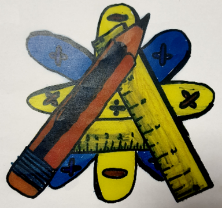 Numeracy Newsletter 4S1/S2 January Numeracy Puzzle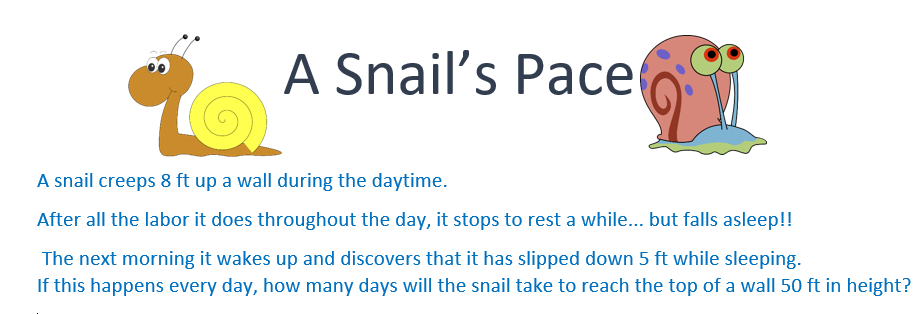 S1/S2 January Numeracy PuzzleS3/S4 January Numeracy Puzzle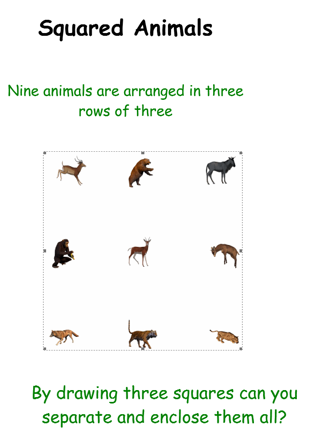 December Numeracy Puzzle winners are Nathan in 3A2 and Lewis in 1P1.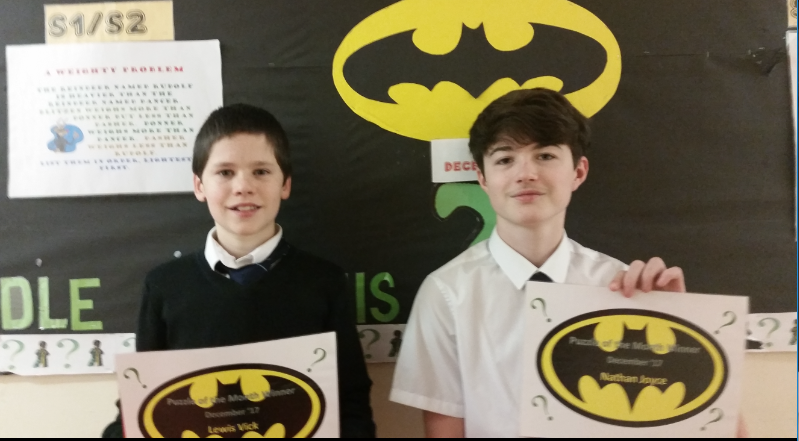 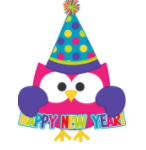 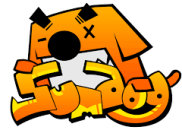 Remember all S1/S2 pupls have a sumdog login. Please encourage them to use it at home.Thought for the day/Benchmark of the monthRounding decimal fractionsLevel 2Must be able to round to up to two decimal places.Level 3Round to three decimal placesLevel 4 Rounds to a specified number of significant figures.Education ScotlandOn the 23rd of January  -Key messagesIn many schemes of work what is missing is the application of learning- this is where holistic assessments are useful. Assessment should be planned when a block of work is organised.You don’t need to assess every benchmark but major organisers should not be missing.Evidence gathered to show whether or not a pupil has achieved a level could come from:Observing day to day learning from within/outwith the classroomCourseworkLearning conversationsPlanned periodic assessmentInformation from Scottish National Standardised assessments.It was suggested that staff should keep pupils jotters as they were a good source of evidence. I am not sure how practical that would be.Education ScotlandOn the 23rd of January  -Key messagesIn many schemes of work what is missing is the application of learning- this is where holistic assessments are useful. Assessment should be planned when a block of work is organised.You don’t need to assess every benchmark but major organisers should not be missing.Evidence gathered to show whether or not a pupil has achieved a level could come from:Observing day to day learning from within/outwith the classroomCourseworkLearning conversationsPlanned periodic assessmentInformation from Scottish National Standardised assessments.It was suggested that staff should keep pupils jotters as they were a good source of evidence. I am not sure how practical that would be.Education Scotland judges whether or not holistic assessments are good by asking the following questions:Do the E’s and O’s link concepts appropriately?Are they taken from a range of organisers?Is the question at an appropriate level?Does this question enable the teacher to gather evidence of learning against the E’s and O’s?Will the question require the learner to draw on a range of learning?To what extent does the question promote higher order thinking skills?Are breadth, challenge and application evident?Does the learner evidence meet the requirements of the question?Is feedback appropriate?Would it be helpful to the learners?Are the next steps appropriate and do they consider progress, breadth, challenge and application?        I thought that it was important that I passed on what I had learned from my work with the National Improvement Framework.                            Education Scotland judges whether or not holistic assessments are good by asking the following questions:Do the E’s and O’s link concepts appropriately?Are they taken from a range of organisers?Is the question at an appropriate level?Does this question enable the teacher to gather evidence of learning against the E’s and O’s?Will the question require the learner to draw on a range of learning?To what extent does the question promote higher order thinking skills?Are breadth, challenge and application evident?Does the learner evidence meet the requirements of the question?Is feedback appropriate?Would it be helpful to the learners?Are the next steps appropriate and do they consider progress, breadth, challenge and application?        I thought that it was important that I passed on what I had learned from my work with the National Improvement Framework.                            If you have any questions about numeracy please come and see me.     Maureen FletcherIf you have any questions about numeracy please come and see me.     Maureen Fletcher